PRISTOPNA IZJAVASamo za mladoletne osebe – zakoniti zastopnik:BK Kungota izjavlja, da bomo pridobljene podatke o članu kluba in njegovih starših oz. zakonitih zastopnikih uporabljali zgolj za potrebe kluba, za morebitno posredovanje podatkov drugim organizacijam, pa bomo zaprosili za pisno soglasje.S podpisom pristopamo v članstvo BK Kungota, ki velja do pisnega preklica in dogovora med BK Kungota in članom.Kraj in datum:	Podpis člana:Podpis zakonitega zastopnika: BADMINTON KLUB KUNGOTA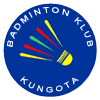 SEDEŽ: Plintovec 5h2201 Zgornja KungotaNaslov za obveščanje:Rošpoh 157b, 2351 KamnicaTel.: 02 655 3001GSM.: 041 332 546TRR: SI56 0417 3000 1021 798Id. št.  80105807E-pošta: jstajnko@gmail.com http://www.badminton-kungota.comPriimek in imeDatum rojstvaEMŠODavčna številkaNaslov stalnega bivališčaElektronski naslovGSM, telefonŠolaPriimek in imeElektronski naslovGSM, telefon